Государственная программа Российской Федерации
 «Развитие судостроения и техники для освоения 
шельфовых месторождений на 2013-2030 годы»Подпрограмма 1 3 направление «Новый облик. Научный задел»НИР «Подушка»«Разработка нового типа гибкого ограждения с повышенными эксплуатационными и гидродинамическими характеристиками катера на воздушной подушке» Головной исполнитель - ФГУП «Крыловский государственный научный центр»Основные полученные практические результаты.Для грузопассажирского судна водоизмещением 23 т разработана                          Т-образная схема секционирования воздушной подушки  с гибким ограждением подушки нового типа (ГОНТ) со съёмными элементами со сломом образующей увеличенной высоты (до 75 % высоты подушки), с вертикальной верхней частью и внутренней диафрагмой, повышающее на          20 % амфибийность,  на 10 % расчетную скорость хода, обеспечивающее расширение диапазона безопасных центровок на 8 %.Повышение ресурса гибкого ограждения судна в 1,3  1,5 раза за счет увеличения живучести и ремонтопригодности ограждения вследствие уменьшения замыва волной монолита ограждения, повышения устойчивости формы навесных элементов, отсутствия  продольного секционирования в носовой оконечности  подушки.  Оформлена заявка на получение патента на  полезную модель: «Съёмный элемент гибкого ограждения амфибийного судна на воздушной подушке увеличенной высоты». (принадлежит РФ, Уведомление ФГБУ ФИПС о поступлении и регистрации заявки о выдаче   патента  на полезную модель № 2016126562 от 17.11.2017 г.).Разработанное гибкое ограждение подушки нового типа (ГОНТ) со съёмными элементами со сломом образующей увеличенной высоты (с вертикальной верхней частью и внутренней диафрагмой 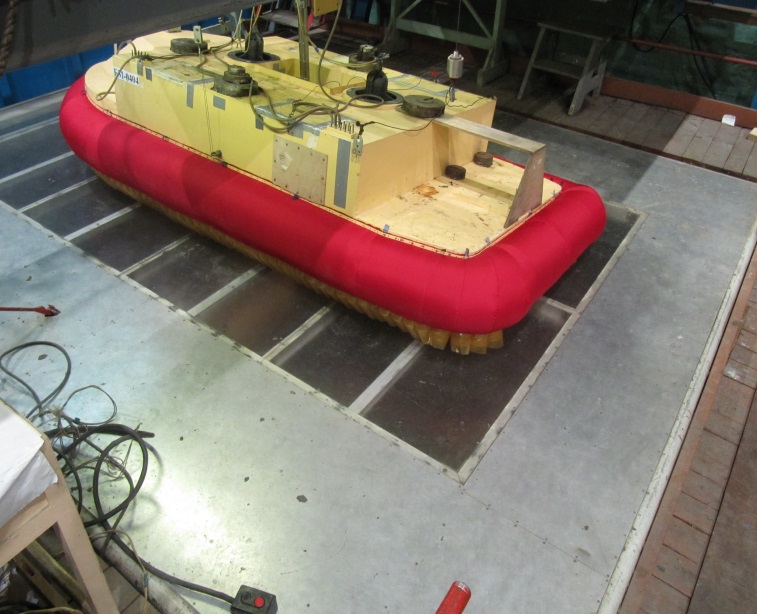 Область применения.Внедрение разработанного типа гибкого ограждения катера на воздушной подушке позволит существенно повысить эффективность выполнения транспортных операций в прежде малодоступных районах на предельном мелководье континентального шельфа и на прилегающих участках суши а также в арктических районах для обслуживания буровых платформ и вышек. Будет ускорено транспортное освоение малых рек Севера России, Сибири, Арктики и Дальнего Востока.Сведения о конкурентоспособности и возможности замещения импорта.Практическое применение проектантами  и изготовителями  судов и морской техники  (АО «ЦМКБ «Алмаз», ЦКБ «Нептун», ЦКБ по СПК им. Р.А. Алексеева) результатов НИР по обеспечению большей живучести и ремонтопригодности гибкого ограждения воздушной подушки для совершенствования  и строительства судов на воздушной подушке, значительно снизит затраты на ремонт и техническое обслуживание. Это значительно повысит конкурентоспособность СВП по сравнению с другими транспортными средствами.Разработанное гибкое ограждение нового типа, изготавливается из материалов отечественного производства и на отечественном оборудовании.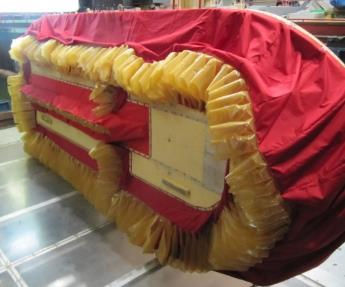 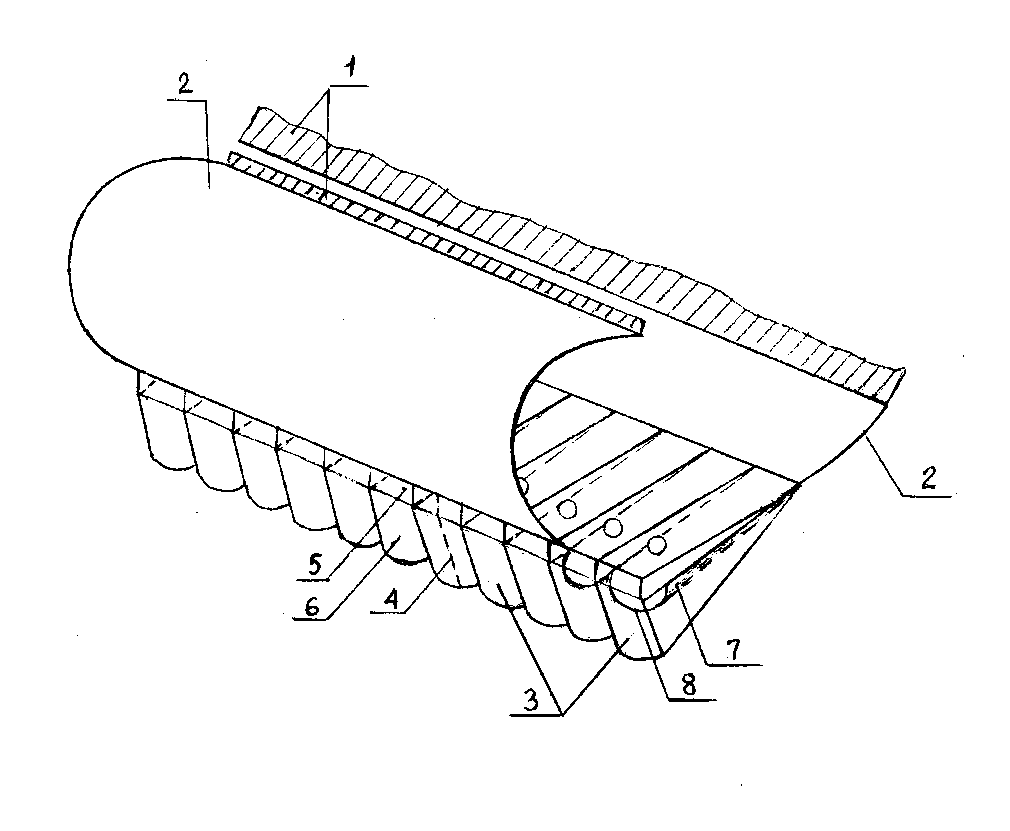 